Determinants and Cramer’s Rule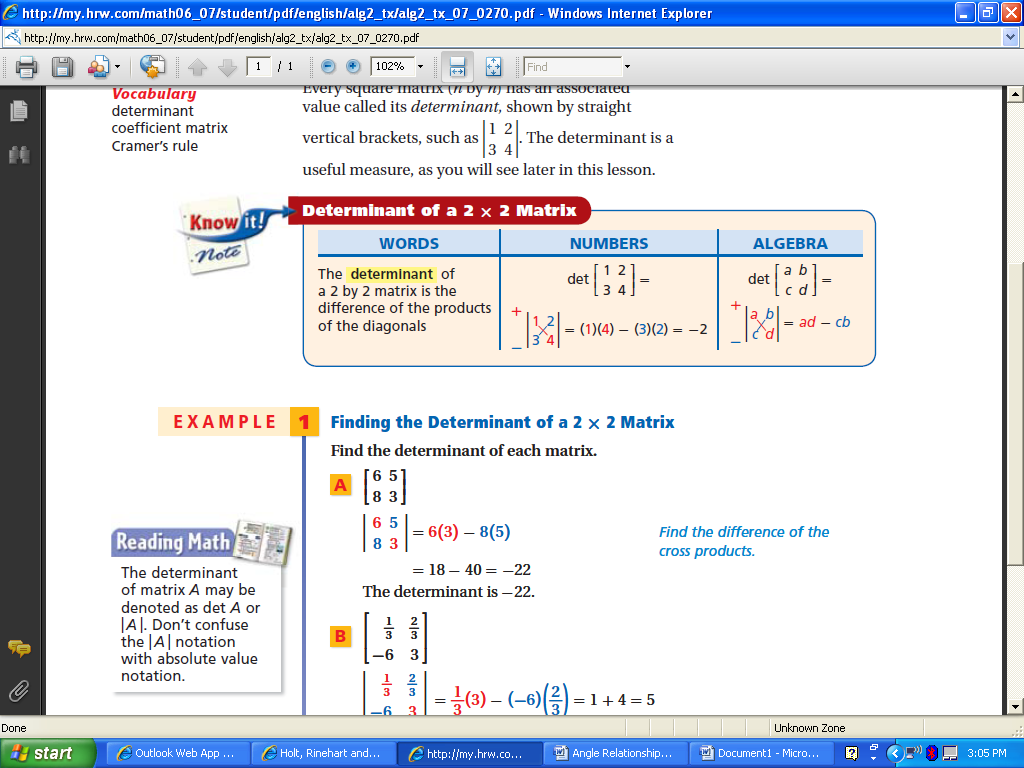 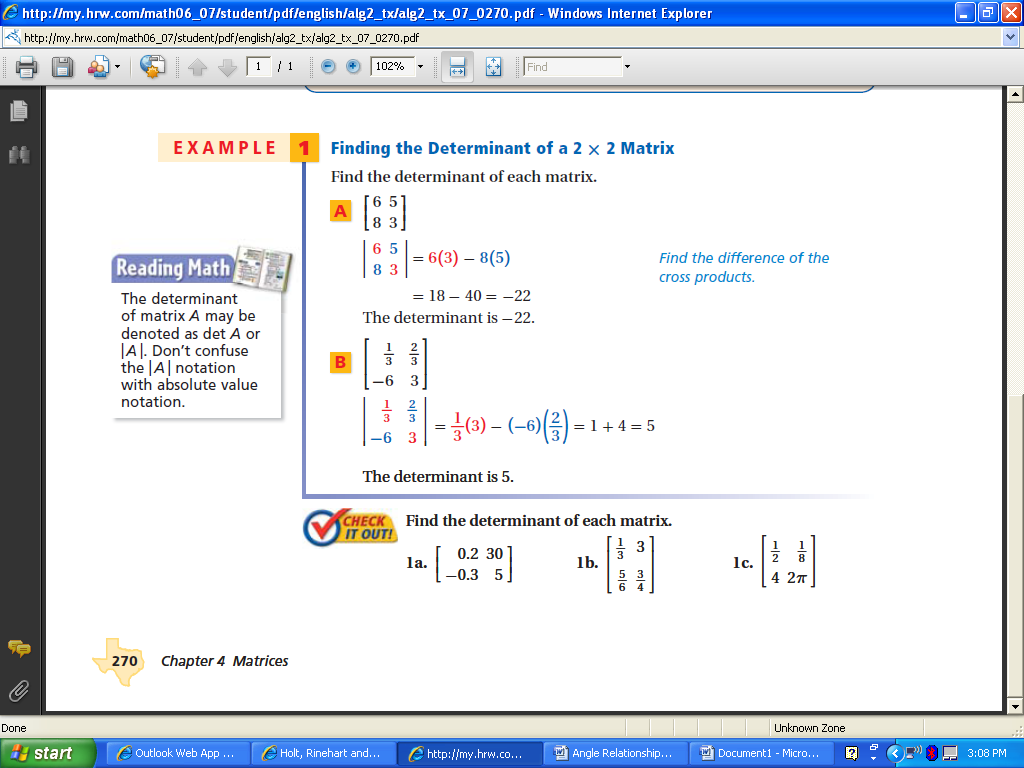 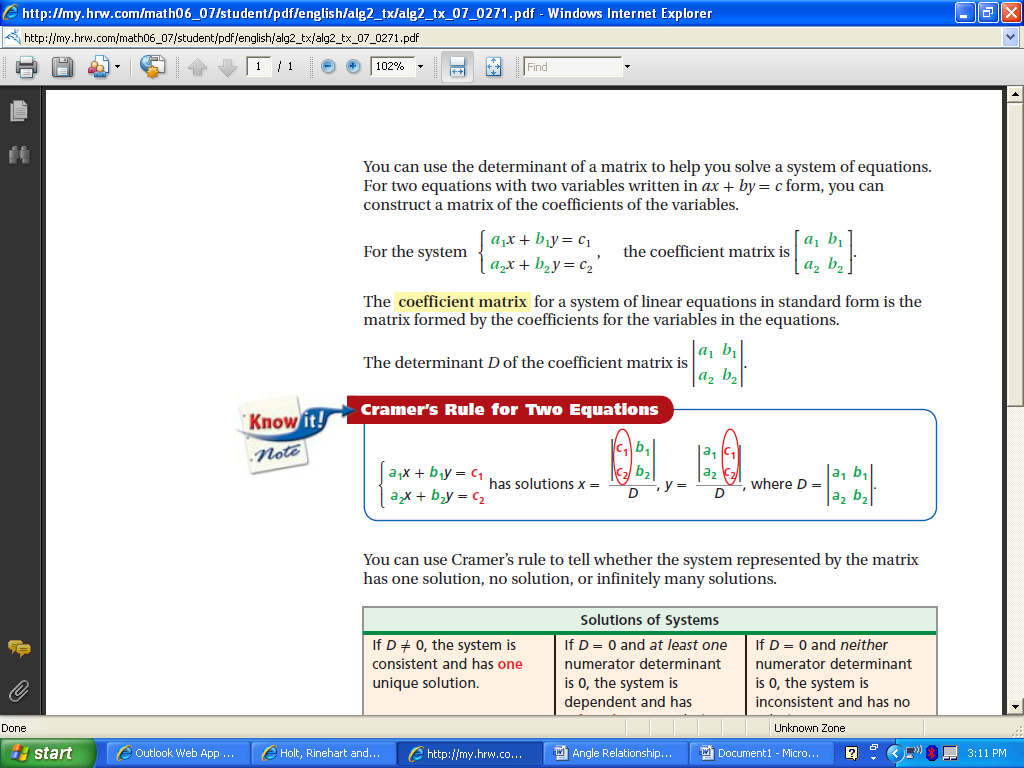 You can use Cramer’s rule to tell whether the system represented by the matrix has one solution, infinitely many solutions, or no solutions.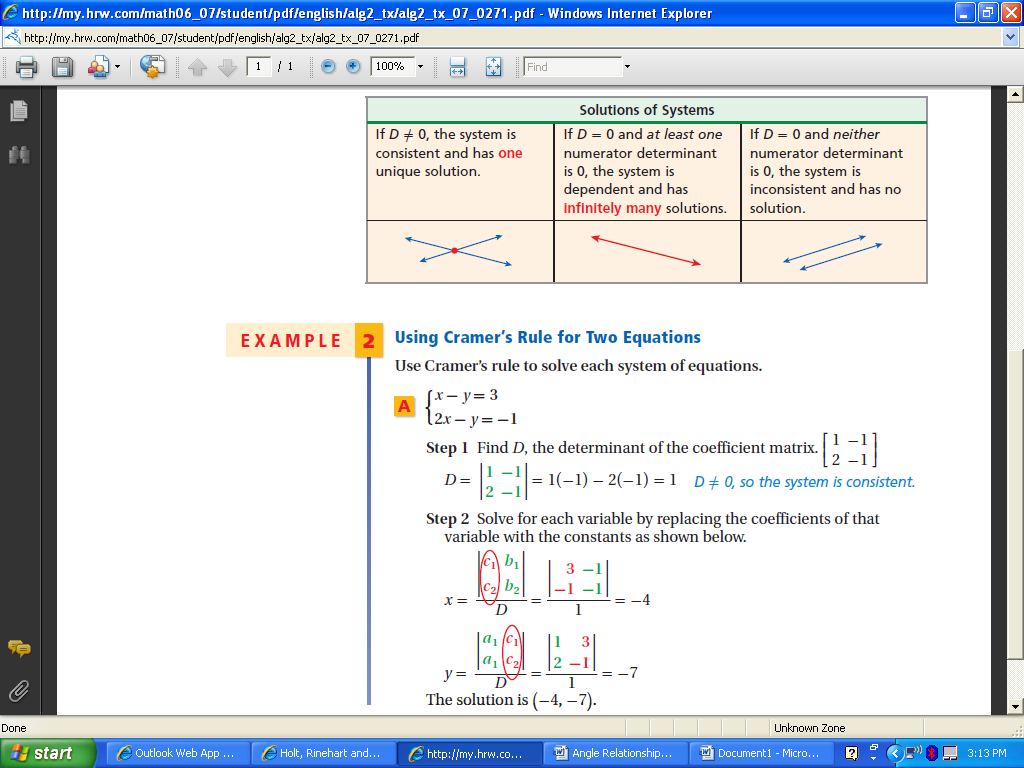 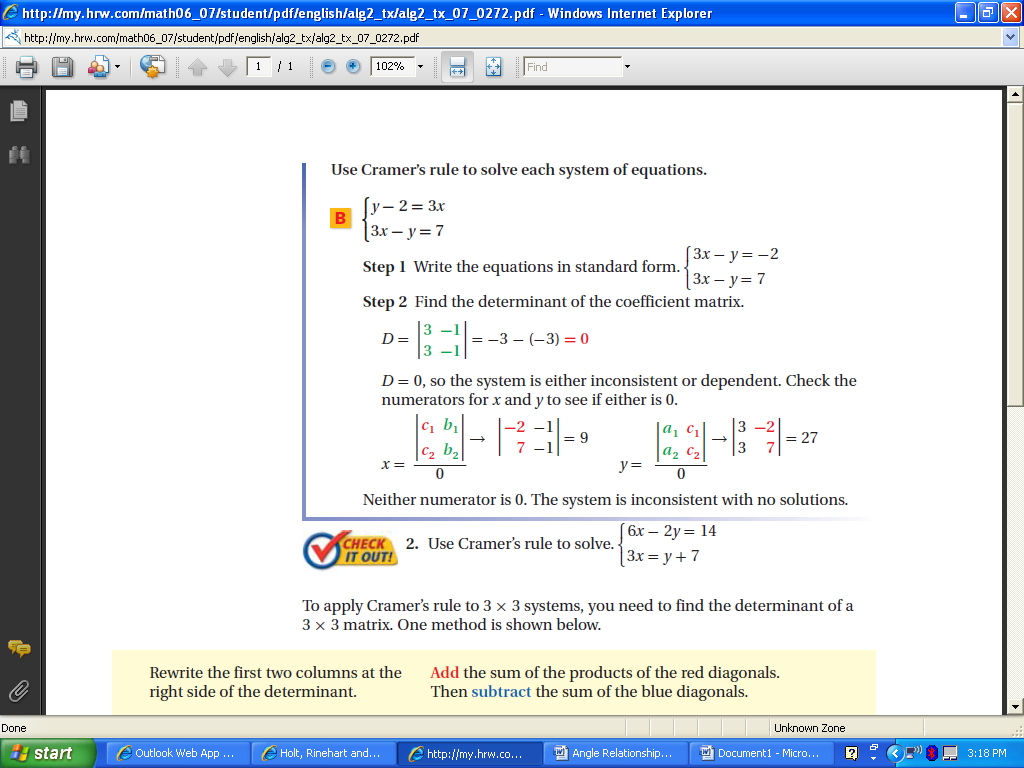 Step 1)Step 2)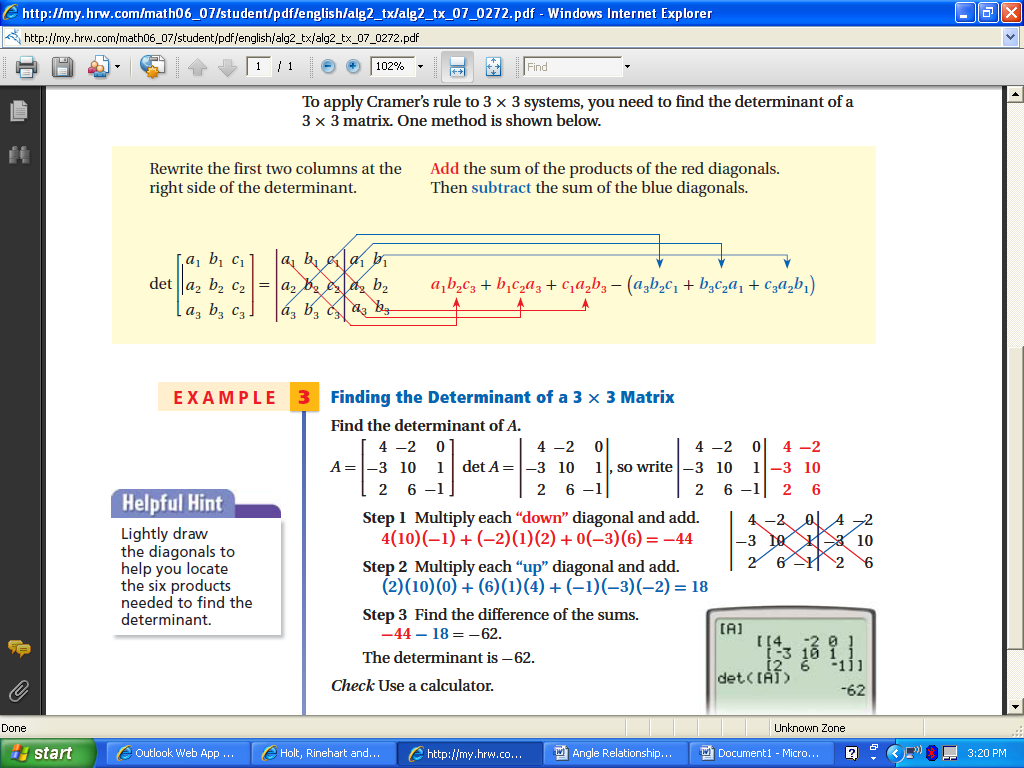 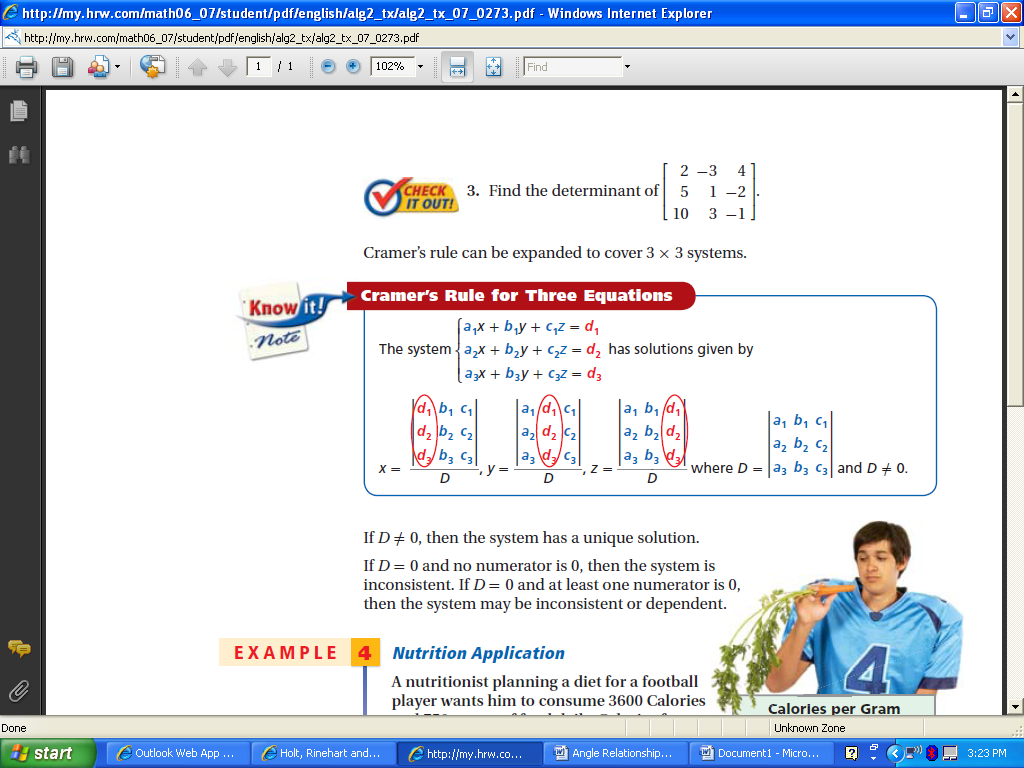 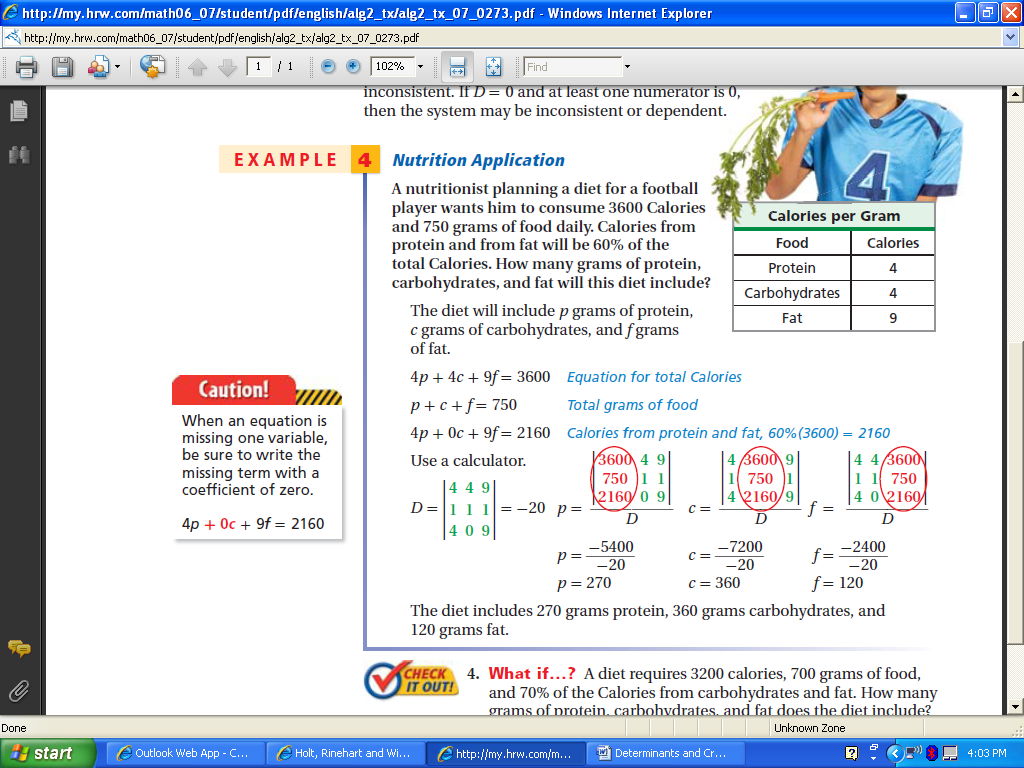 